Проект закона Камчатского края внесен Губернатором Камчатского края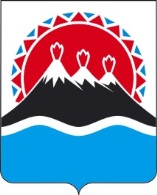 ЗаконКамчатского краяО внесении изменения в статью 4 Закона Камчатского края"Об отдельных вопросах формирования представительных органов муниципальных районов и избрания глав муниципальных образований в Камчатском крае"Принят Законодательным Собранием Камчатского края"___" _____________ 2020 годаСтатья 1 Внести в часть 1 статьи 4 Закона Камчатского края от 04.06.2014 № 463 "Об отдельных вопросах формирования представительных органов муниципальных районов и избрания глав муниципальных образований в Камчатском крае" (с изменениями от 23.09.2014 № 526, от 08.06.2015 № 616, от 29.09.2015 № 666, от 28.12.2015 № 743, от 15.11.2016 № 22) изменение, дополнив ее после слов "муниципального района," словами "муниципального округа,".Статья 2Настоящий Закон вступает в силу через 10 дней после дня его официального опубликования.Губернатор Камчатского края 	                                                В.И. ИлюхинПояснительная запискак проекту закона Камчатского края "О внесении изменения в статью 4 Закона Камчатского края "Об отдельных вопросах формирования представительных органов муниципальных районов и избрания глав муниципальных образований в Камчатском крае"Проект закона Камчатского края "О внесении изменения в статью 4 Закона Камчатского края "Об отдельных вопросах формирования представительных органов муниципальных районов и избрания глав муниципальных образований в Камчатском крае" разработан в целях реализации положений Федерального закона от 01.05.2019 № 87-ФЗ "О внесении изменений в Федеральный закон "Об общих принципах организации местного самоуправления в Российской Федерации", которым введен новый вид муниципального образования – муниципальный округ.	Законопроектом предлагается установить, что глава муниципального округа избирается представительным органом муниципального округа из числа кандидатов, представленных конкурсной комиссией по результатам конкурса по отбору кандидатур на должность главы муниципального округа. Аналогичный порядок избрания предусмотрен для глав района и городского округа.Переченьзаконов и иных нормативных правовых актов Камчатского края, подлежащих разработке и принятию в целях реализации Закона Камчатского края "О внесении изменения в статью 4 Закона Камчатского края "Об отдельных вопросах формирования представительных органов муниципальных районов и избрания глав муниципальных образований в Камчатском крае", признанию утратившими силу, приостановлению, изменениюВ связи с принятием Закона Камчатского края "О внесении изменения в статью 4 Закона Камчатского края "Об отдельных вопросах формирования представительных органов муниципальных районов и избрания глав муниципальных образований в Камчатском крае" разработка и принятие, признание утратившими силу, приостановление, изменение законов и иных нормативных правовых актов Камчатского края не потребуется.Финансово-экономическое обоснованиек проекту закона Камчатского края "О внесении изменения в статью 4 Закона Камчатского края "Об отдельных вопросах формирования представительных органов муниципальных районов и избрания глав муниципальных образований в Камчатском крае"Принятие Закона Камчатского края "О внесении изменения в статью 4 Закона Камчатского края "Об отдельных вопросах формирования представительных органов муниципальных районов и избрания глав муниципальных образований в Камчатском крае" дополнительных средств из краевого бюджета не потребует.